PK Benelux BVSprawozdanieBTS 1407/19Wersja 04Badanie modelu in vitro skuteczności trzech produktów przeciwgrzybiczych przeciwko dermatofitomDlaPK Benelux BVUdenHolandiaPrzez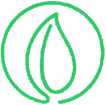 BioTeSysBioTeSys GmbH • Schelztorstrasse 54-56 • D-73728 EsslingenPK Benelux BV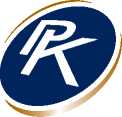 BTS1407/19Badanie in vitro skuteczności trzech produktów w walce z grzybicą2/11Dziękujemy za zainteresowanie. W załączeniu znajdziecie Państwo ofertę w odpowiedzi na wiadomość e-mail z dnia 18 lipca 2019 r.Kontakt:Spis treściWprowadzenie	3Metody	4Produkty badane	4Dermatofity	5Badanie in vitro skuteczności przeciwgrzybiczej	6Wyniki	7Wnioski	11BioTeSys GmbH, Esslingen, NiemcyPK Benelux BVBTS1407/19Badanie in vitro skuteczności trzech produktów w walce z grzybicą3/111	WprowadzenieCelem badania było udowodnienie skuteczności trzech różnych produktów, przeznaczonych do leczenia grzybicy stóp lub innych chorób grzybiczych skóry.Grzybica stóp (tinea pedis) to zakażenie skóry, powodowane przez trzy różne gatunki grzybów.
Trichophyton i Epidermophyton ara to najpowszechniej występujące gatunki grzybów, powodujące infekcje skóry stóp. Do objawów należy najczęściej swędzenie, łuszczenie, pękanie i zaczerwienienie skóry.Wiele innych infekcji grzybiczych powoduje Candida - odmiana drożdży, które znajdują się na większości powierzchni błony śluzowej, głównie w układzie pokarmowym, a także na skórze.Skuteczność produktów badanych zweryfikowano w odniesieniu do tych popularnych odmian grzybów.BioTeSys GmbH, Esslingen, NiemcyPK Benelux BVBTS1407/19Badanie in vitro skuteczności trzech produktów w walce z grzybicą4/112 Metody2.1 Produkty badaneBadano skuteczność w walce z grzybicą następujących trzech produktów:Antifungal/ Athlete's Foot Cream / SprayAntifungal Spray (nowe wskazanie)Fungal NailProdukty badane dostarczone przez sponsora:Tabela nr 1: Produkty badaneUtworzono zawiesinę produktów w wodzie normalizowanej  (80%, 8% i 0,8%) oraz dodano do zawiesiny zarodników dermatofitów. Stężenie końcowe produktu badanego w zawiesinie dermatofitów wyniosło 64%, 6,4% i 0,64%. Po zakończeniu czasu obróbki/ inkubacji (1h lub 24h przy 36° C) roztwór został BioTeSys GmbH, Esslingen, NiemcyPK Benelux BVBTS1407/19Badanie in vitro skuteczności trzech produktów w walce z grzybicą5/11pobrany, a dermatofity usunięto z zawiesiny metodą filtrowania (0,45 μm) lub zawiesinę zneutralizowano (poprzez dodanie mieszaniny polisorbatu, lecytyny, histydyny, tiosiarczanu sodu, saponiny w PBS). W każdej z próbek policzono zdolne do życia dermatofity po sporulacji (zróżnicowany czas trwania przy 30°C). Do liczby kolonii utworzonych z pojedynczej komórki przypisano jednostkę tworzenia kolonii (CFU).2.2 DermatofityProdukty będą badane pod kątem skuteczności w zwalczaniu następujących dermatofitów:Tabela nr 2: Przypisanie produktów badanych i szczepów badanychBioTeSys GmbH, Esslingen, NiemcyPK Benelux BVBTS1407/19 Badanie in vitro skuteczności trzech produktów w walce z grzybicą 6/ 11Badanie in vitro skuteczności przeciwgrzybiczejSkuteczność przeciwgrzybiczą badanych produktów weryfikowano za pomocą testów zawiesiny w następujących warunkach:2 lub 3 dermatofity wg tabeli 1 (Trichophyton rubrum, Trichophyton
mentagrophytes, Epidermophyton floccosum, Candida)3 stężenia każdego produktu Stężenia produktów dobrano ze względów technicznych. Konieczne było doprowadzenie produktów do stanu ciepłego.Hodowla dermatofitów i kwantyfikacja w celu uzyskania dawki początkowej (wartość końcowa 106 -
108/ml)Test zawiesiny: inkubacja mieszaniny produktu/ dermatofitów przez 2 okresy inkubacji (1 h i 24 h)Represja skuteczności produktów przez sterylną filtrację lub neutralizację.Kwantyfikacja poprzez posiew i liczenie dla różnych rozcieńczeńOdseparowanie kremu Lamisil od mikroorganizmów poddawanych jego działaniu jest trudne z powodu wysokiej lepkości zawiesiny, która je zawiera. Próby zneutralizowania produktu okazały się nieskuteczne, a składnik aktywny przedostał się do kultury, w której grzyby, które przetrwały, powinny rozwijać się w celu ich policzenia. Dlatego wyniki dotyczące kremu Lamisil nie zostały poddane walidacji w takim zakresie, jak wyniki uzyskane dla pozostałych produktów.BioTeSys GmbH, Esslingen, NiemcyPK Benelux BVBTS1407/19Badanie in vitro skuteczności trzech produktów w walce z grzybicą7/113 WynikiTabela nr 3: CFU po zastosowaniu produktu na T. rubrum.Dla produktu wykazano uzależniony od dawki spadek zdolności do rozwoju po zastosowaniu produktu.Wszystkie trzy produkty Lucovitaaal dają spadek liczby jednostek tworzących kolonie w większym stopniu niż Naloc Tube i Lamisil w sprayu lub w żelu po 1 h, jak również po 24 h przy stężeniu 64% lub 6,4%. Przy najniższym stężeniu 0,64%, różnica jest mniej widoczna. Liczba rozwijających się grzybów spada również w próbie kontrolnej w związku z BioTeSys GmbH, Esslingen, NiemcyPK Benelux BVBTS1407/19Badanie in vitro skuteczności trzech produktów w walce z grzybicą8/11obróbką i stratą w wyniku filtracji. Jednakże spadek przy zastosowaniu badanych produktów jest większy.Tabela nr 4: CFU po zastosowaniu produktu na T. mentagrophytes.Dla produktu wykazano niemal idealny, uzależniony od dawki spadek zdolności do rozwoju po zastosowaniu produktu.BioTeSys GmbH, Esslingen, NiemcyPK Benelux BVBTS1407/19Badanie in vitro skuteczności trzech produktów w walce z grzybicą9/11Wszystkie trzy produkty Lucovitaaal dają spadek liczby jednostek tworzących kolonie w większym stopniu niż Naloc Tube i Lamisil w sprayu lub w żelu po 1 h, jak również po 24 h przy stężeniu 64% lub 6,4%. Przy najniższym stężeniu 0,64%, różnica jest mniej widoczna. Liczba rozwijających się grzybów spada również w próbie kontrolnej w związku z obróbką i stratą w wyniku filtracji. Jednak spadek po zastosowaniu produktów badanych jest większy z wyjątkiem roztworów o ich najniższym stężeniu.Tabela nr 5: CFU po zastosowaniu produktu na Epidermophyton floccosum.BioTeSys GmbH, Esslingen, NiemcyPK Benelux BVBTS1407/19Badanie in vitro skuteczności trzech produktów w walce z grzybicą10/11Dla produktu wykazano uzależniony od dawki spadek zdolności do rozwoju po zastosowaniu produktu.
Wszystkie trzy produkty Lucovitaaal dają spadek liczby jednostek tworzących kolonie w większym stopniu niż Lamisil w sprayu lub w żelu po 1 h, jak również po 24 h przy stężeniu 64% lub 6,4%. Spadek ten jest nieco większy w porównaniu z produktem Naloc Tube. Przy najniższym stężeniu 0,64%, różnice są mniej widoczne. Liczba rozwijających się grzybów spada również w próbie kontrolnej w związku z obróbką i stratą w wyniku filtracji. Jednakże spadek przy zastosowaniu badanych produktów jest większy.Tabela nr 6: CFU po zastosowaniu produktu na candida albicans.W przypadku wszystkich produktów stwierdzono uzależniony od dawki spadek liczby Candida. Produkty Lucovitaal ograniczają liczbę jednostek tworzących kolonie w nieco większym stopniu w porównaniu z Naloc Tube i Lamisil Spray. Staje się to bardziej widoczne przy drugim rozcieńczeniu produktów (6,4%). Produkt „Athlete Foot Spray” jest najskuteczniejszym spośród czterech produktów w przypadku grzybów Candida.BioTeSys GmbH, Esslingen, NiemcyPK Benelux BVBTS1407/19Badanie in vitro skuteczności trzech produktów w walce z grzybicą11/114 WnioskiProdukty badane jednoznacznie wykazują skuteczność w zwalczaniu T. rubrum, T. mentagrophytes, Epidermophyton floccosum i Candida albicans. Ponadto, w przypadku produktów Lucovitaal skuteczność była wyższa w porównaniu z Naloc Tube, jak i produktami Lamisil w sprayu i w żelu, ponieważ osłabiały one rozwój grzybów także przy niższych stężeniach.Raport sporządził/a:Dr Dirk DresslerEsslingen, 23.01.2020
Wyniki dotyczące grzybów Candida dodano dnia 3 lutego 2020 r.
Literówki poprawiono dnia 6 lutego 2020 r.BioTeSys GmbH, Esslingen, NiemcyWygenerowano:Nr proj.:Nr wersjiData  D.DresslerBTS1407/19046.2.2020BioTeSys GmbHSchelztorstr. 54-5673728 EsslingenDr Karin Engelhart-JentzschTel.: +49 (0)711 310 57 144Faks: +49 (0)711 31057 151
e-Mail: k.engelhart@biotesys.dePK Benelux BVVluchtoord 17
5406 XP UdenHolandiaAnne Claire SparlaTel: +31 (0)413 253337Faks:E-Mail: ac.sparla@pkbenelux.comNr wewnętrznyOtrzymano1Lucovitaal
kalknagelbehandling/
Fungal nail (1 OmL)19113057350 x 10mLPartia: 1901048Okr. trwałości: 2021-0702.10.20192Lucovitaal
voetschimmelspray/
Athletefootspray
(25mL)19113057420 x 20mLPartia: 1802762Okr. trwałości: 2022-0202.10.20193Lucovitaal
voetschimmel/
Athletefootgel (30mL)19113057520 x 30mLPartia: 12719Okr. trwałości: 2022-0202.10.20194NALOC TUBE19110357620 x 10mLPartia: 801905Okr. trwałości: 08 202002.10.20195LAMISIL SPRAY 1%
10mg TERBINAF19113057715 x 15mLPartia: H00663Okr. trwałości: 03 202202.10.20196LAMISIL CREME 10mg
TERBINAFINE19113057815 x 15gr.Partia: YL8DOkr. trwałości: 12/202102.10.2019Produkt dostarczonyProdukt planowanyDermatofity Lucovitaal voetschimmel/
AthletefootgelLAMISIL CREME 10mgTERBINAFINELucovitaal voetschimmelspray/
AthletefootsprayLAMISIL SPRAY 1% 10mg
TERBINAFAntifungal/
Athlete's Foot
Cream /
SprayTrichophyton rubrum
T. mentagrophytes
Epidermophyton
floccosumLucovitaal voetschimmelspray/
AthletefootsprayLucovitaal kalknagelbehandling/
Fungal nailNALOC TUBEFungal NailTrichophyton rubrumCandidaZastosowane stężeniaCFU (jednostki tworzące kolonię) startoweCFU końcowe po 1 h CFU końcowe po 24 hujemna próba kontrolna460004000040000ujemna próba kontrolna
- żel na grzybicę stóp730003700038000Ujemna próba kontrolna
- krem Lamisil1100009500032000Lucovitaal
fungal nail
19113057364%46000<1<1Lucovitaal
fungal nail
1911305736,4%46000200<1Lucovitaal
fungal nail
1911305730,64%460001000078Lucovitaal
athlete foot
spray
19113057464%46000<1<1Lucovitaal
athlete foot
spray
1911305746,4%46000<1<1Lucovitaal
athlete foot
spray
1911305740,64%460003500022000Lucovitaal
athlete foot gel
19113057564%73000<10<10Lucovitaal
athlete foot gel
1911305756,4%73000<10<10Lucovitaal
athlete foot gel
1911305750,64%730002100012000Naloc Tube
19113057664%46000<1<1Naloc Tube
1911305766,4%46000220001400Naloc Tube
1911305760,64%460002200036000Lamsiil Spray
19113057764%46000<1<1Lamsiil Spray
1911305776,4%460001400027000Lamsiil Spray
1911305770,64%460002400036000Lamisil Creme64%110000<10<10Lamisil Creme6,4%1100004000030000Lamisil Creme0,64%1100006400044000Zastosowane stężeniaCFU (jednostki tworzące kolonię) startoweCFU końcowe po 1 hCFU końcowe po 24 hujemna próba kontrolna3 800 0001 300 000340 000ujemna próba kontrolna
- żel na grzybicę stóp3 800 0004 000 000900 000Ujemna próba kontrolna
- krem Lamisil4 300 0004 700 0001 700 000Lucovitaal
fungal nail
19113057364%3 800 000<10<10Lucovitaal
fungal nail
1911305736,4%3 800 000160 000380Lucovitaal
fungal nail
1911305730,64%3 800 0001 100 00081 000Lucovitaal
athlete foot
spray
19113057464%3 800 000360<10Lucovitaal
athlete foot
spray
1911305746,4%3 800 000600<10Lucovitaal
athlete foot
spray
1911305740,64%3 800 0001 500 000300 000Lucovitaal
athlete foot gel
19113057564%3 800 000<100<100Lucovitaal
athlete foot gel
1911305756,4%3 800 000300<100Lucovitaal
athlete foot gel
1911305750,64%3 800 0004 100 000950 000Naloc Tube
19113057664%3 800 00090<10Naloc Tube
1911305766,4%3 800 0001 300 000100 000Naloc Tube
1911305760,64%3 800 0001 200 000320 000Lamsiil Spray
19113057764%3 800 00090<10Lamsiil Spray
1911305776,4%3 800 000820 0008 600Lamsiil Spray
1911305770,64%3 800 0003 000 00070 000Lamisil Creme64%4 300 000900 0001 500 000Lamisil Creme6,4%4 300 0003 200 0001 200 000Lamisil Creme0,64%4 300 0004 200 0001 200 000Zastosowane stężeniaCFU (jednostki tworzące kolonię) startoweCFU końcowe po 1 hCFU końcowe po 24 hujemna próba kontrolna70 00014 00038 000ujemna próba kontrolna
- żel na grzybicę stóp i krem Lamisil70 00016 00052 000Lucovitaal
fungal nail
19113057364%70 000<1<1Lucovitaal
fungal nail
1911305736,4%70 00049<1Lucovitaal
fungal nail
1911305730,64%70 00023 0004 800Lucovitaal
athlete foot
spray
19113057464%70 000<1<1Lucovitaal
athlete foot
spray
1911305746,4%70 000<1<1Lucovitaal
athlete foot
spray
1911305740,64%70 00021 00017 000Lucovitaal
athlete foot gel
19113057564%70 000<10<10Lucovitaal
athlete foot gel
1911305756,4%70 000150<10Lucovitaal
athlete foot gel
1911305750,64%70 00052 00022 000Naloc Tube
19113057664%70 000<1<1Naloc Tube
1911305766,4%70 00014 000<1Naloc Tube
1911305760,64%70 00050 00016 000Lamsiil Spray
19113057764%70 000<1<1Lamsiil Spray
1911305776,4%70 00019 0001 200Lamsiil Spray
1911305770,64%70 00021 00010 000Lamisil Creme
19113057864%70 000<10<10Lamisil Creme
1911305786,4%70 000100 00020 000Lamisil Creme
1911305780,64%70 00069 00058 000Zastosowane stężeniaCFU (jednostki tworzące kolonię) startoweCFU końcowe po 1 hCFU końcowe po 24 hujemna próba kontrolna10 000 0005 100 0008 600 000Lucovitaal
fungal nail
19113057364%10 000 000630150Lucovitaal
fungal nail
1911305736,4%10 000 000830 000170 000Lucovitaal
fungal nail
1911305730,64%10 000 0005 400 0003 200 000Lucovitaal
athlete foot
spray
19113057464%10 000 000<1010Lucovitaal
athlete foot
spray
1911305746,4%10 000 0002020Lucovitaal
athlete foot
spray
1911305740,64%10 000 0006 800 00011 000 000Naloc Tube
19113057670064%10 000 000<10<10Naloc Tube
1911305767006,4%10 000 0007 700 0002 700 000Naloc Tube
1911305767000,64%10 000 0006 800 00016 000 000Lamsiil Spray
19113057764%10 000 000<10270Lamsiil Spray
1911305776,4%10 000 0007 700 00012 000 000Lamsiil Spray
1911305770,64%10 000 0006 800 00013 000 000